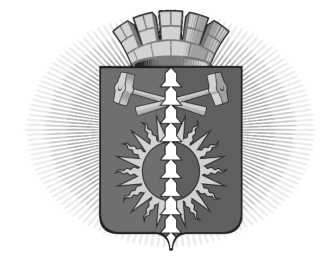 АДМИНИСТРАЦИЯ  ГОРОДСКОГО ОКРУГА ВЕРХНИЙ ТАГИЛПОСТАНОВЛЕНИЕО проведении публичных слушанийВ целях исполнения федерального законодательства в сфере градостроительства и соблюдения прав человека на благоприятные условия жизнедеятельности, прав и законных интересов правообладателей земельных участков и объектов капитального строительства, в соответствии с Градостроительным кодексом Российской Федерации от 29 декабря 2004 года № 190-ФЗ, Земельным кодексом Российской Федерации от 25 октября 2001 года № 136-ФЗ, Федеральным законом  от 06 октября 2003 года  № 131-ФЗ  «Об общих принципах организации местного самоуправления в Российской Федерации», Законом Свердловской области  от 19 октября 2007  № 100-ОЗ «О документах территориального планирования муниципальных образований, расположенных на территории Свердловской области», Положением о порядке организации и проведения в городском округе Верхний Тагил публичных слушаний по проектам генеральных планов, проекту правил землепользования и застройки, проектам планировки территории, проектам межевания территории, проекту правил благоустройства территории городского округа Верхний Тагил, проектам решений о предоставлении разрешения на условно разрешенный вид использования земельного участка или объекта капитального строительства, проектам решений о предоставлении разрешения на отклонениеот предельных параметров разрешенного строительства, реконструкции объектов капитального строительства, утвержденным решением Думы городского округа Верхний Тагил от 20 сентября 2018 г. N 24/5, проектом межевания территории по адресу: Свердловская область, город Верхний Тагил, улица Спорта, утвержденным постановлением Администрации городского округа Верхний Тагил от 08.09.2020 года № 428, проектом межевания территории Верхнетагильского  РКЭС АО «Облкоммунэнерго» по адресу: Свердловская область, г. Верхний Тагил, ул. Лермонтова, 1б» утвержденного постановлением от 28.10.2019 года № 737, протоколом заседания комиссии по вопросам градостроительства, землепользования и застройки городского округа Верхний Тагил от 17.01.2022 года, руководствуясь Уставом городского округа Верхний Тагил, Администрация городского округа Верхний ТагилПОСТАНОВЛЯЕТ:1. Провести публичные слушания в форме массового обсуждения населением:1.1. по внесению изменений в правила землепользования и застройки городского округа Верхний Тагил, утвержденные решением думы городского округа Верхний Тагил от 15.06.2017 г. N 9/4.2. Публичные слушания назначить на 24 февраля 2022 г.  в 17-15 часов по местному времени по адресу: г. Верхний Тагил, ул. Жуковского, д. № 13, каб. № 10.3. Материалы по выносимым на публичные слушания вопросам разместить на официальном сайте городского округа Верхний Тагил: www.go-vtagil.ru.4. Комиссии по градостроительству, землепользованию и застройки городского округа Верхний Тагил осуществить прием от физических и юридических лиц предложений и рекомендаций по выносимым на публичные слушания вопросам до 16:00 часов 24 февраля 2022 г. по адресу: г. Верхний Тагил, ул. Жуковского, д.13, кабинет № 3;5. Контроль за исполнением настоящего постановления возложить на заместителя Главы Администрации по жилищно-коммунальному и городскому хозяйству Н.А. Кропотухину.6. Опубликовать настоящее постановление в газете «Местные Ведомости» и на официальном сайте городского округа Верхний Тагил: www.go-vtagil.ru.Глава городского округа Верхний Тагил	                              подпись                       В.Г. КириченкоВерноВедущий специалист АСО                                                                                                            Е.А. Поделова городского округа Верхний Тагил       «19» января 2022 годаот 19.01.2022№ 29г. Верхний Тагилг. Верхний Тагилг. Верхний Тагил